14 июля 2014 года «Доброе утро! Мы рады приветствовать вас на спортивно-игровой программе«Вместе весело шагать!» С такими слова встретили нас наши воспитатели Лиана Арутюновна и Наталья Владимировна.Утро началось как всегда с  разминки! Под весёлую ритмичную музыку мы выполняли различные движения.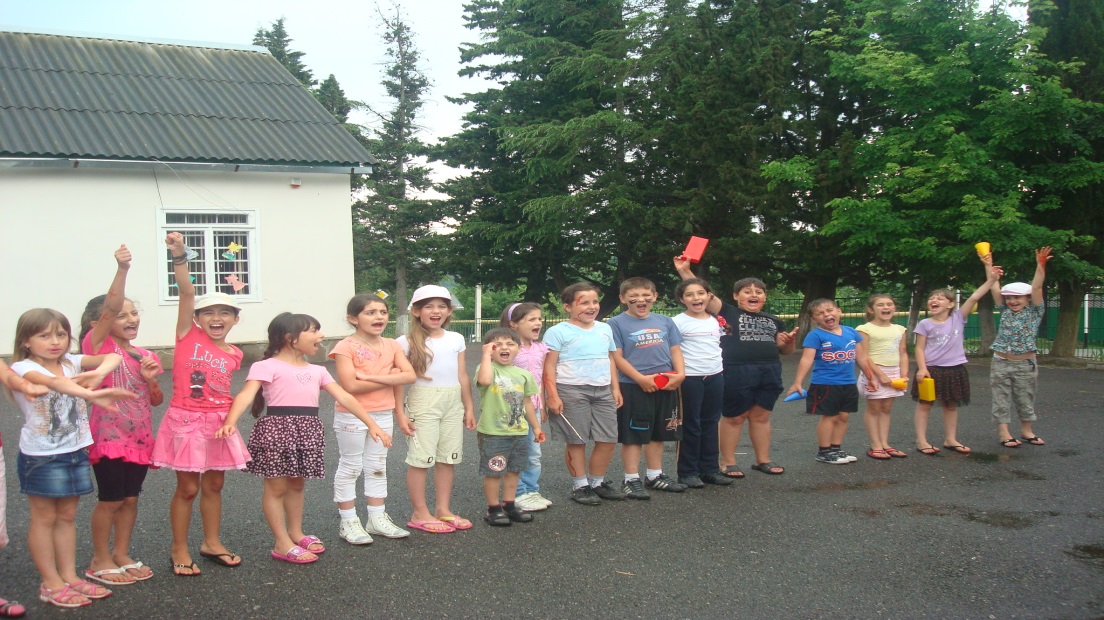 Разминка прошла  на ура! Разделившись на команды, мы начали спортивное состязание.Соревнование № 1 под названием «Извилистая дорожка»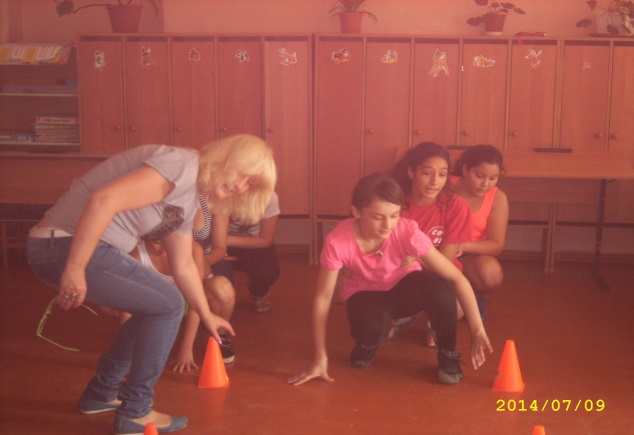 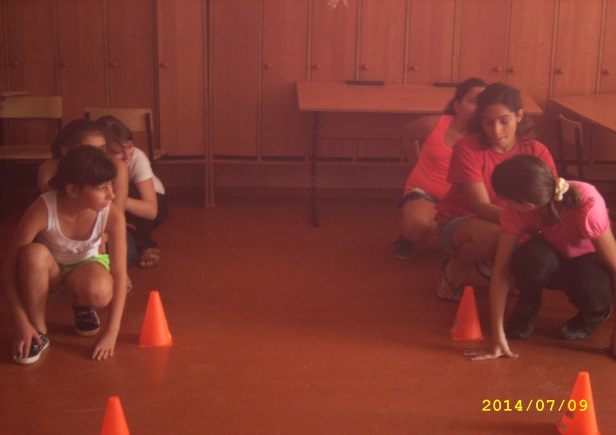 Соревнование №2 под названием «Сбор грибов в темном лесу»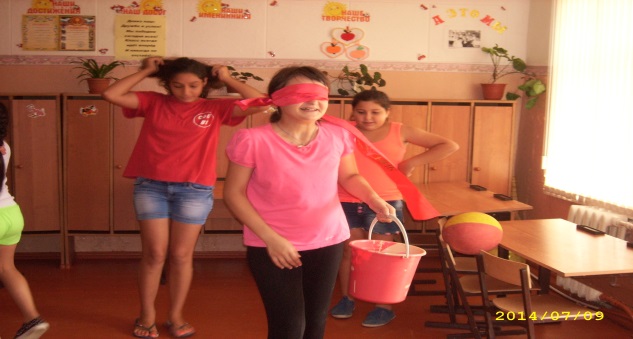 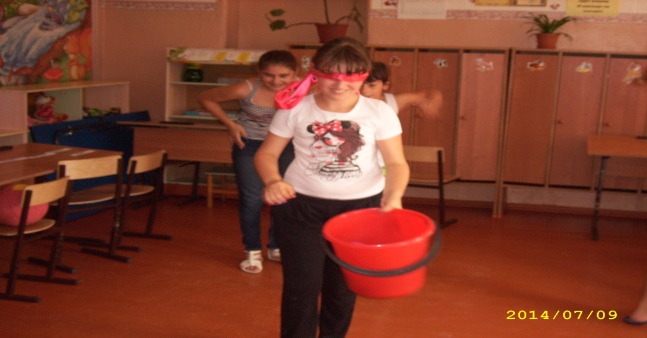 Соревнование №3 под названием «Кузнечики»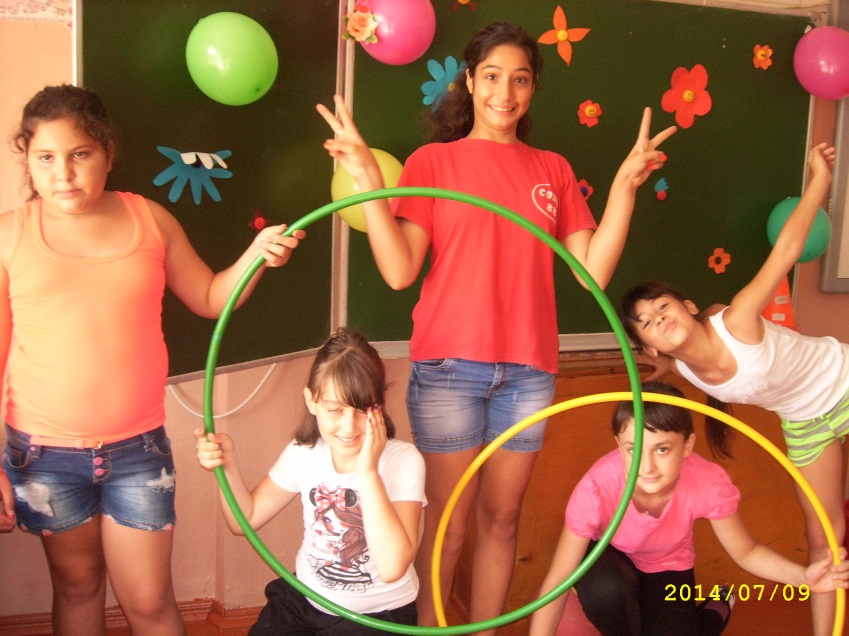 Соревнование №4 под названием «Змея»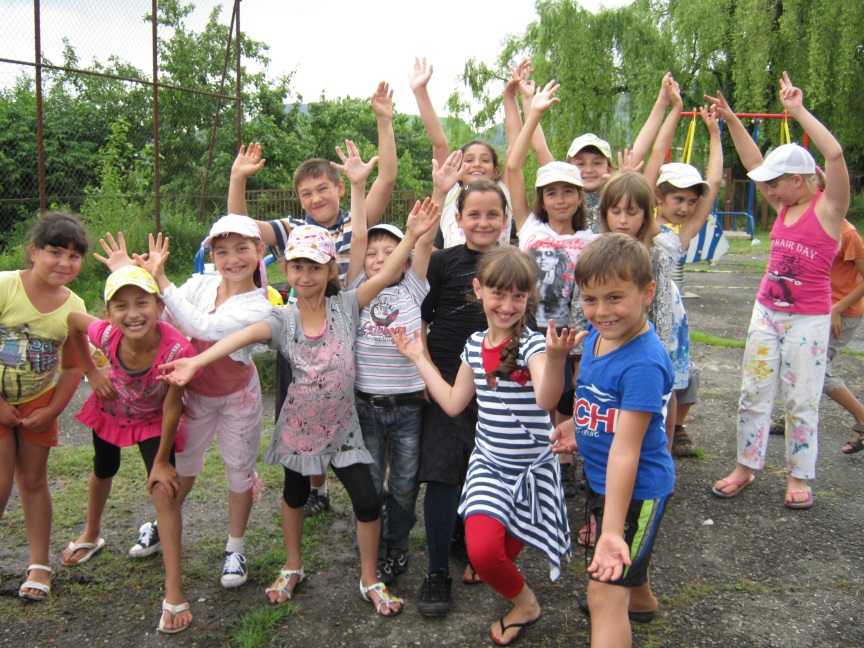 Соревнование №5 под названием «Мозаика»Сложить правильно разрезанную на части картинку и определить какое животное изображено на нём.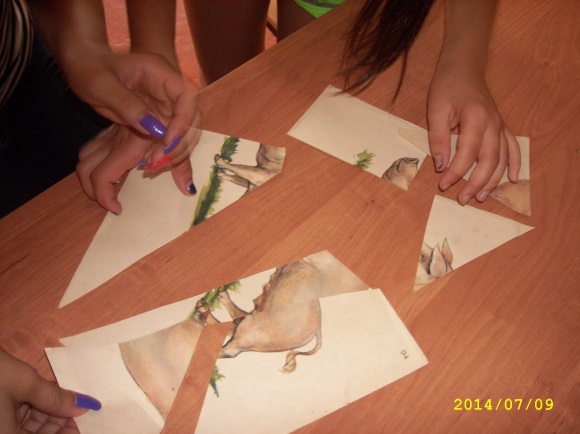 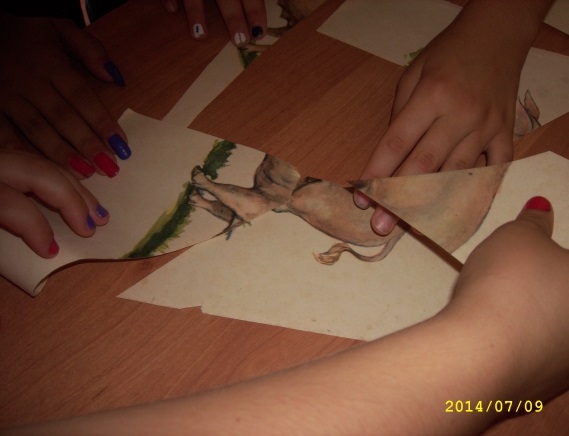 Соревнование №6 под названием «Золотая лихорадка»Нам было предложено ответить на вопросы, та команда, которая даст правильный ответ, получит 1 балл. Победила сбор ная команда   «Озорные девчата»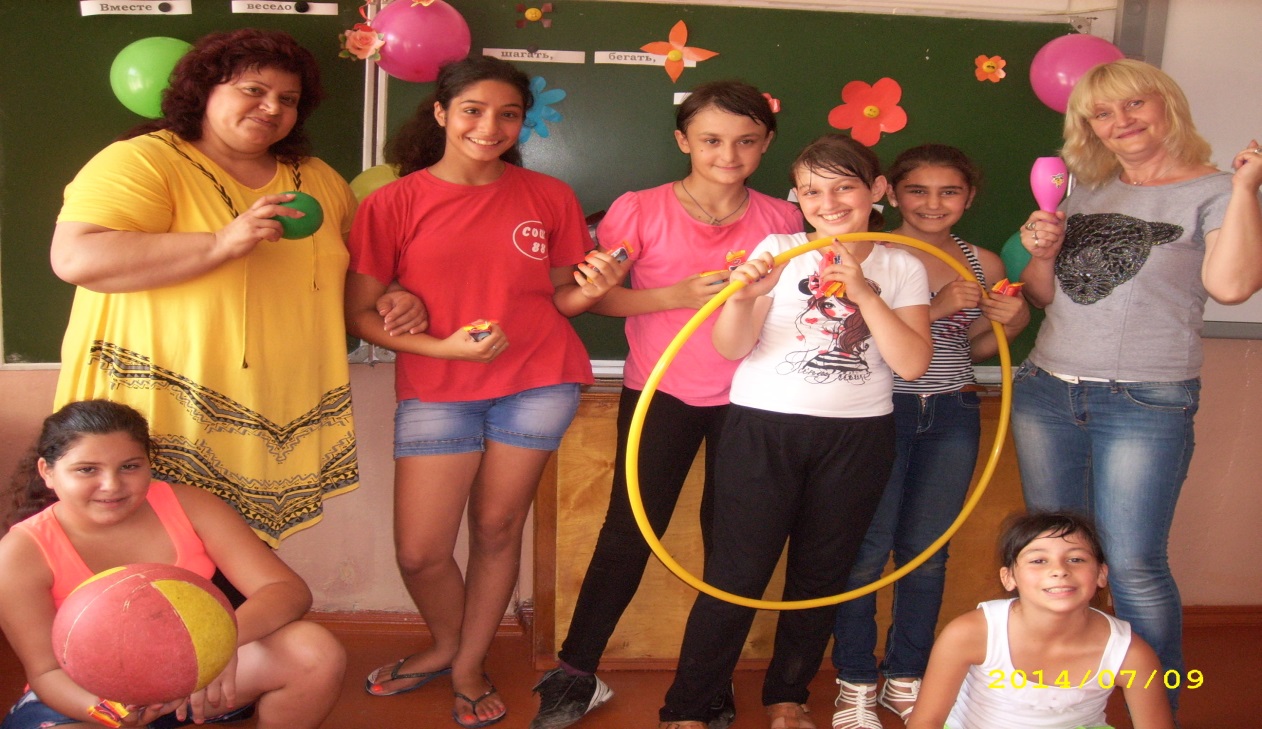 И в заключение нашего мероприятия мы б хотели вам сказать:В мире нет рецепта лучше!Будь со спортом неразлучен,Проживёшь сто лет,Вот и весь секрет!